Mid-West RegionCOACHING MODULEWatershed RDAWatershed Stables, Coates, Cirencester, GL7 6NSFriday 15th November 20190900 (for 0930 start)  Course Trainers:Philippa HammondCost £5 to include coffee and biscuits. Booking is essential.  Bookings must be received by  8th November 2019.  Participants must bring copy of your own venue risk assessment, your coach passport and Lunch!To book, please return the form below along with a cheque made out to “RDA Mid West” to:Mrs M Vaughan-Johns, Durlett Farm House, Durlett, Bromham, Wilts. SN15 2HY. Tel: 07887 875683.  E-mail rvaughanjohns@icloud.com if you require further information.-------------------------------------------------------------------------------------------------------------------------------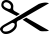 Mid-West Region, Coaching Module Training DayWatershed RDA, Watershed Stables, Coates, Cirencester, GL7 6NS Friday 15th November 2019Name:  							Group + Position Held: 		Email: 							Contact Number: 	